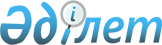 Шортанды аудандық мәслихатының 2017 жылғы 6 желтоқсандағы № С-21/4 "Сот шешімімен Шортанды ауданының коммуналдық меншігіне түскен болып танылған иесіз қалдықтарды басқару қағидаларын бекіту туралы" шешімінің күші жойылды деп тану туралыАқмола облысы Шортанды аудандық мәслихатының 2021 жылғы 20 тамыздағы № 7С-11/3 шешімі. Қазақстан Республикасының Әділет министрлігінде 2021 жылғы 28 тамызда № 24148 болып тіркелді
      "Құқықтық актілер туралы" Қазақстан Республикасы Заңының 27 бабына сәйкес, Шортанды аудандық мәслихаты ШЕШТІ:
      1. Шортанды аудандық мәслихатының "Сот шешімімен Шортанды ауданының коммуналдық меншігіне түскен болып танылған иесіз қалдықтарды басқару қағидаларын бекіту туралы" 2017 жылғы 6 желтоқсандағы № С-21/4 (Нормативтік құқықтық актілерді мемлекеттік тіркеу тізілімінде № 6248 болып тіркелген) шешімінің күші жойылды деп танылсын.
      2. Осы шешім алғашқы ресми жарияланған күнінен кейін күнтізбелік он күн өткен соң қолданысқа енгізіледі.
					© 2012. Қазақстан Республикасы Әділет министрлігінің «Қазақстан Республикасының Заңнама және құқықтық ақпарат институты» ШЖҚ РМК
				
      Шортанды аудандық мәслихатының хатшысы

Г.Садвокасова
